DD1.1 (Chapitre 1 n°1)-  Repères sur les premières puissances industrielles et schéma du processus industriel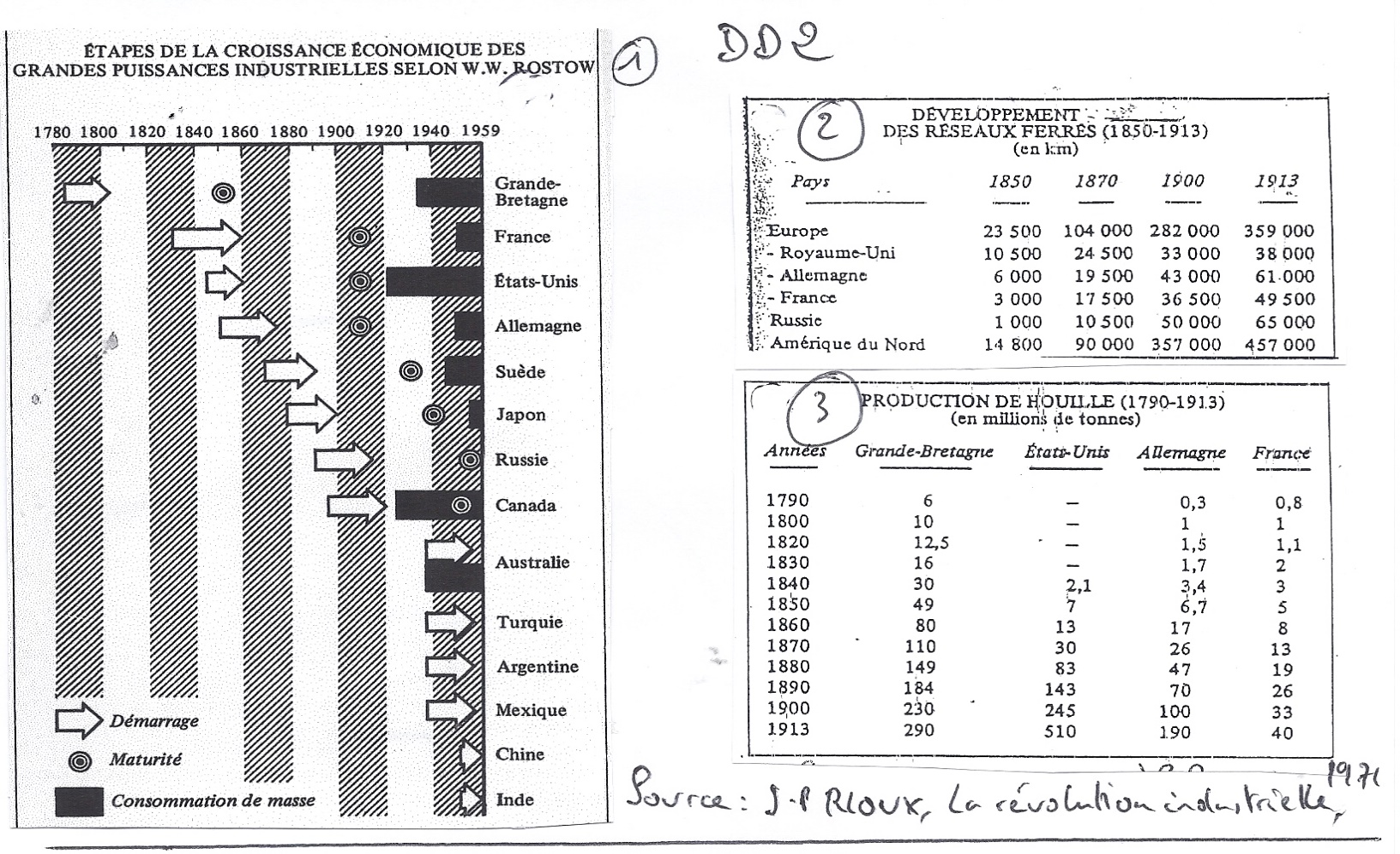 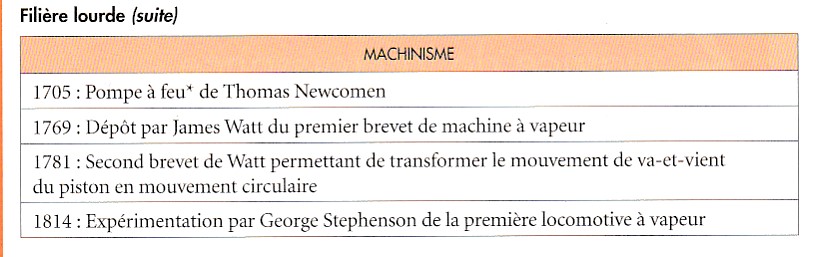 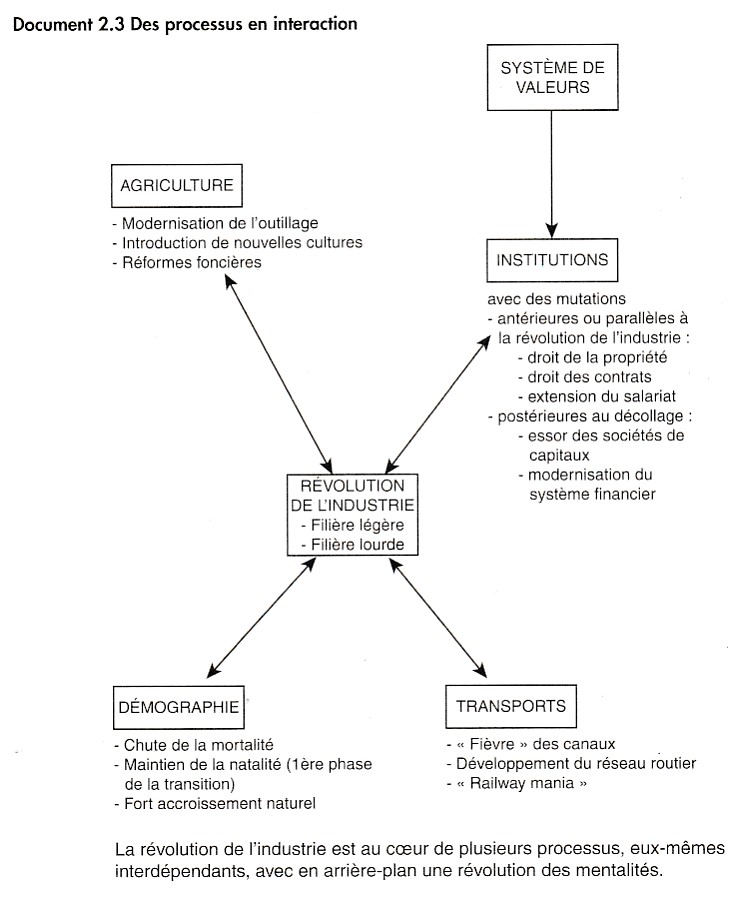 